         ___________ й.                                                   № ______                                   ___________ г.О внесении изменения в программу  ««Формирование современной городской среды в с. Благовар   сельского поселения Благоварский сельсовет муниципального района Благоварский район Республики Башкортостан на 2018-2022 годы». утвержденное постановлением от 17.11.2017 г. № 84           В соответствии с паспортом регионального проекта «Формирование комфортной городской среды, утвержденным распоряжением Правительства Республики Башкортостан от 12.12.2018 г. №	1299. проведеннымиобщественными обсуждениями (протокол №	от	2019г.)ПОСТАНОВЛЯЮ:Внести в программу «Формирование современной городской среды в с. Благовар   сельского поселения Благоварский сельсовет муниципального района Благоварский район Республики Башкортостан на 2018-2022 годы.», утвержденное постановлением от 17.11.2017 г. № 84. изменение, изложив программу  в новой редакции.Настоящее постановление разместить на официальном сайте сельского поселения Благоварский сельсовет муниципального района Благоварский район Республики Башкортостан и обнародовать на информационном стенде в здании администрации сельского поселения Благоварский сельсовет муниципального района Благоварский район Республики Башкортостан по адресу: с. Благовар ул. Совхозная. д.3.Настоящее постановление вступает в силу со дня его обнародования.Контроль за выполнением настоящего постановления оставляю за собой.Глава сельского поселения                                        В.Х.АвзаловПаспортМуниципальной программы «Формирование современной городской среды в с. Благовар сельского поселения Благогварский сельсовет муниципального района Благоварский район Республики Башкортостан на 2019-2024 гг.»Характеристика текущего состояния, основные проблемы ремонта и благоустройства дворовых территорий, а также мест массового пребывания населения, анализ причин возникновения проблем и описание основных возможных рисков реализации муниципальной программыДворовые территории являются важнейшей составной частью транспортной системы. От уровня транспортно-эксплуатационного состояния дворовых территорий многоквартирных домов и проездов к дворовым территориям во многом зависит качество жизни населения. Текущее состояние большинства дворовых территорий не соответствует современным требованиям к местам проживания граждан, обусловленным нормами Градостроительного и Жилищного кодексов Российской Федерации, а именно: значительная часть асфальтобетонного покрытия внутриквартальных проездов имеет высокую степень износа, так как срок службы дорожных покрытий с момента массовой застройки села Мирный многоквартирными домами истек, малое количество парковок для временного хранения автомобилей, отсутствуют оборудованные детские и спортивные площадки, недостаточное освещение.Существующее положение обусловлено рядом факторов: нарушение градостроительных норм при застройке сельских территорий, введение новых современных требований к благоустройству и содержанию территорий, недостаточное финансирование программных мероприятий в предыдущие годы, отсутствие комплексного подхода к решению проблемы формирования и обеспечения среды, комфортной и благоприятной для проживания населения. До настоящего времени благоустройство дворовых территорий осуществлялось по отдельным видам работ, без взаимной увязки элементов благоустройства. Некоторые виды работ по благоустройству практически не производились: работы по содержанию зеленых зон дворовых территорий, организации  дворовых площадок для отдыха детей разных возрастных групп, устройство парковок для временного хранения автомобилей. Благоустройство дворовых территорий и мест массового пребывания населения невозможно осуществлять без комплексного подхода. При отсутствии проекта благоустройства получить многофункциональную адаптивную среду для проживания граждан не представляется возможным. При выполнении работ по благоустройству необходимо учитывать мнение жителей и сложившуюся инфраструктуру территорий дворов для определения функциональных зон и выполнения других мероприятий. Комплексный подход позволяет наиболее полно и в то же время детально охватить весь объем проблем, решение которых может обеспечить комфортные условия проживания всего населения. К этим условиям относятся чистые улицы, благоустроенные районы, дворы и дома, зеленые насаждения, необходимый уровень освещенности дворов в темное время суток. Важнейшей задачей органов сельского поселения Благоварский сельсовет  муниципального района Благоварский район Республики Башкортостан является формирование и обеспечение среды, комфортной и благоприятной для проживания населения, в том числе благоустройство и надлежащее содержание дворовых территорий, выполнение требований Градостроительного кодекса Российской Федерации по устойчивому развитию территорий, обеспечивающих при осуществлении градостроительной деятельности безопасные и благоприятные условия жизнедеятельности человека. Для поддержания дворовых территорий и мест массового пребывания населения в технически исправном состоянии и приведения их в соответствие с современными требованиями комфортности разработана муниципальная программа «Формирование современной городской среды в с. Мирный сельского поселения Благоварский сельсовет муниципального района Благоварский район Республики Башкортостан на 2019-2024 гг.»  (далее – муниципальная программа).Комплексное благоустройство дворовых территорий и мест массового пребывания населения позволит поддержать их в удовлетворительном состоянии, повысить уровень благоустройства, выполнить архитектурно-планировочную организацию территории, обеспечить здоровые условия отдыха и жизни жителей. При реализации муниципальной программы возможно возникновение следующих рисков, которые могут препятствовать достижению планируемых результатов: риски, связанные с изменением бюджетного законодательства; финансовые риски: финансирование муниципальной программы не в полном объеме в связи с неисполнением доходной части бюджета сельского  поселения. В таком случае муниципальная программа подлежит корректировке.Одним из приоритетов реализации программы является обеспечение надлежащего технического и санитарно-гигиенического состояния дворовых территорий многоквартирных домов и мест массового пребывания населения, создание комфортной территории для жизнедеятельности населения.	Для решения данной проблемы требуется участие и взаимодействие органов местного самоуправления с привлечением населения, наличия финансирования с привлечением источников всех уровней, что обусловливает необходимость разработки и применения данной Программы.	Для решения проблем по благоустройству населенного пункта поселения необходимо использовать программно-целевой метод. Комплексное решение проблемы окажет положительный эффект на санитарно-эпидемиологическую обстановку, предотвратит угрозу жизни и безопасности граждан, будет способствовать повышению уровня их комфортного проживания.В сельском поселении 6 двухэтажных   многоквартирных домов.За последние годы в связи с отсутствие в бюджете поселения финансовых средств, работы на землях общего пользования, в том числе по благоустройству, проводились благодаря  участию граждан и организаций села: проведение субботников, посадка  деревьев, кустарников, цветов, омоложение зеленых насаждений.Население принимало участие в благоустройстве своим инвентарем и посадочным материалом.Также в последние годы практикуется участие населения в благоустройстве придомовой территории: субботники, посадка зеленых насаждений.         В рамках реализации муниципальной программы «Формирование современной городской среды в с. Благовар сельского поселения Благоварский сельсовет муниципального района Благоварский район Республики Башкортостан на 2018-2022г» в 2018г проведено благоустройство придомовой территории домов №  37   по ул.Молодёжная с.Благовар.           Сведения о целевых индикаторах и показателях муниципальной программы «Формирование современной городской среды в с. Благовар сельского поселения Благоварский сельсовет муниципального района Благоварский район Республики Башкортостан на 2019-2024г.» и их значениях указаны в Приложении № 1.Цель и задачи Программы, сроки ее реализацииЦелью реализации Программы является формирование благоприятной среды  для проживания населения, а также мест массового пребывания жителей села. Для достижения этой цели предлагается выполнить задачи по ремонту и благоустройству дворовых территорий многоквартирных домов, а также мест массового пребывания населения:благоустройство дворовых территорий многоквартирных домов понимается как совокупность мероприятий, направленных на создание и поддержание функционально, экологически и эстетически организованной городской среды.Мероприятия по благоустройству дворовых территорий, общественных территорий формируются с учетом необходимости обеспечения физической, пространственной и информационной доступности зданий, сооружений, дворовых и общественных территорий для инвалидов и других маломобильных групп населения.Основными задачами Программы являются:выполнение ремонта и благоустройства дворовых территорий;выполнение ремонта мест массового пребывания населения;приоритетное направление социально-экономического развития сельского поселения Мирновский сельсовет  муниципального района Благоварский район Республики Башкортостан. Срок реализации Программы – 2019-2024 гг., с возможностью внесения изменений в сроки реализации Программы. Подпрограмма по Комплексному  благоустройству дворовых территорий сельского поселения Благоварский сельсовет  муниципального района Благоварский район  Республики Башкортостан «Башкирские дворики»Основу Подпрограммы составляет Комплексное  благоустройство дворовых территорий сельского поселения Благоварский сельсовет  муниципального района Благоварский район  Республики Башкортостан «Башкирские дворики».Перечень видов работ по благоустройству дворовых территорий многоквартирных домов:— асфальтирование дворовых проездов;— обустройство парковочных мест;— освещение дворовых территорий;— установка и детских и спортивных площадок с безопасным резиновым покрытием;— дополнительное освещение (при необходимости) детской и спортивной площадок;— ограждение детской площадки;— озеленение;— установка информационного стенда;— устройство зон отдыха — скамейки, урны;— установка контейнерных площадок;— установка малых архитектурных форм;— обустройство систем видеонаблюдения.Обоснование ресурсного обеспечения ПодпрограммыОбщий объем финансирования Программы: ____________- тыс.рублей, из них:-средств бюджета Республики Башкортостан- ____________ тыс.рублей- средств бюджета сельского поселения Благоварский сельсовет  муниципального района Благоварский район Республики Башкортостан-__________   тыс.рублей -   внебюджетные средства (средства собственников жилых и нежилых помещений в многоквартирных домах)- _______________- тыс.рублей.Механизм реализации ПодпрограммыРеализация Программы осуществляется в соответствии с нормативными правовыми актами Администрации сельского поселения Благоварский сельсовет  муниципального района Благоварский район Республики Башкортостан.          Разработчиком и исполнителем Программы является Администрация сельского поселения Благоварский сельсовет  муниципального района Благоварский район Республики Башкортостан.Исполнитель Программы осуществляет: - прием заявок на участие в отборе дворовых территорий МКД для включения в адресный перечень дворовых территорий  МКД и заявок на участие в отборе общественных территорий;- представляет заявки общественной комиссии, созданной постановлением Администрации сельского поселения Благоварский сельсовет  муниципального района Благоварский район Республики Башкортостан.Исполнитель Программы несет ответственность за качественное и своевременное их выполнение, целевое и рационально использование средств, предусмотренных Программой, своевременное информирование о реализации Программы.Исполнитель Программы организует выполнение программных мероприятий путем заключения соответствующих муниципальных контрактов с подрядными организациями и осуществляет контроль за надлежащим исполнением подрядчиками обязательств по муниципальным контрактам. Отбор подрядных организаций осуществляется в порядке, установленном Федеральным законом от 05.04.2013 года № 44-ФЗ «О контрактной системе в сфере закупок товаров, работ, услуг для обеспечения государственный и муниципальных нужд». Экономия средств от проведенных аукционных процедур направляется на дополнительные объемы работ по объекту, либо на благоустройство объектов последующих периодов.Порядок включения предложений заинтересованных лиц о включении дворовой территории МКД  в Программу Включение дворовых территорий МКД и общественных территорий в Программу осуществляется по результатам оценки заявок заинтересованных лиц на включение дворовых территорий МКД и общественных территорий в Программу в соответствии с Порядком и сроками представления, рассмотрения и оценки предложений граждан, организаций о включении  дворовых территорий многоквартирных домов сельского поселения Благоварский сельсовет  муниципального района Благоварский район Республики Башкортостан в муниципальную программу «Формирование современной городской среды в с. Благовар сельского поселения Благоварский сельсовет муниципального района Благоварский район Республики Башкортостан». Перечень дворовых территорий был определен при формировании муниципальной программы «Формирование современной городской среды в с. Благовар   сельского поселения Благоварский сельсовет муниципального района Благоварский район Республики Башкортостан на 2018-2022г». В связи с увеличением сроков действия программы до 2024г., а также учитывая необходимость комплексного благоустройства дворовых территорий, перечень доработан  с учетом синхронизации программы капитального ремонта общедомового имущества многоквартирных домов, а также проведения капитального ремонта сетей ресурсоснабжающими  организациями.                 Порядок разработки, обсуждения с заинтересованнымилицами и утверждения дизайн-проекта благоустройствадворовой территории МКДПорядок разработки, обсуждения с заинтересованными лицами и утверждения дизайн-проекта благоустройства дворовой территории МКД  осуществляется в соответствии с Порядком  разработки, обсуждения, согласования и утверждения дизайн-проекта благоустройства дворовой территории многоквартирного дома, расположенного на территории сельского поселения Благоварский сельсовет Оценка социально-экономической эффективности реализации ПрограммыРеализация запланированных мероприятий позволит удовлетворить большую часть обращений граждан о неудовлетворительном техническом состоянии дворовых территорий многоквартирных домов, а также обеспечит благоприятные условия проживания населения, что положительно отразится и на повышении качества жизни в целом.Оценка эффективности муниципальной программы проводится администрацией сельского поселения Благоварский сельсовет  муниципального района Благоварский район Республики Башкортостан и осуществляется в целях оценки планируемого вклада результатов муниципальной программы в социально-экономическое развитие сельского поселения Благоварский сельсовет муниципального района Благоварский район Республики Башкортостан.Администрация  сельского поселения Благоварский сельсовет муниципального района Благоварский район Республики Башкортостан осуществляет мониторинг ситуации и анализ эффективности выполняемой работы.В рамках реализации муниципальной программы планируется:Провести комплексное благоустройство дворовых территорий многоквартирных домов;Индикатором эффективности реализации программы следует считать:увеличение доли дворовых территорий, приведенных в нормативное состояние от общего количества дворовых территорий многоквартирных домов, нуждающихся в проведении вышеуказанных мероприятий;повышение социальной и экономической привлекательности сельского поселения Благоварский сельсовет муниципального района Благоварский район Республики Башкортостан.Условия о форме участия собственников помещений в многоквартирных домах на выполнение работ 1.В реализации мероприятий по комплексному  благоустройству дворовых территорий сельского поселения Благоварский сельсовет муниципального района Благоварский район  Республики Башкортостан «Башкирские дворики» предусмотрено финансовое  участие заинтересованных лиц.2. Устанавливается минимальная доля участия заинтересованных лиц в выполнении перечня работ по комплексному благоустройству дворовых территорий:- финансового участия в размере не менее 1% от стоимости работ.3. Финансовое участие заинтересованных лиц осуществляется в соответствии с Порядком аккумулирования и расходования средств заинтересованных лиц, направляемых на выполнение минимального и дополнительного перечней работ по благоустройству дворовых территорий, и механизм контроля за их расходованием в рамках реализации  муниципальной программы «Формирование комфортной городской среды на территории с.Благовар сельского поселения Благоварский сельсовет муниципального района Благоварский район Республики Башкортостан».4. Размер средств определяется не персонифицировано по каждому заинтересованному лицу, а совокупно в отношении проекта благоустройства каждой дворовой территории в виде процента от стоимости затрат на его реализацию.5. Ведение учета поступающих средств в разрезе многоквартирных домов дворовые территории, которых подлежат благоустройству, осуществляется исполнителем Программы, путем ежемесячного опубликования указанных данных на сайте сельского поселения Благоварский сельсовет муниципального района Благоварский район Республики Башкортостан и направление их в этот же срок в адрес общественной комиссии.6. На основании протокола общего собрания собственников помещений в МКД используют финансовые средства собственников помещений в МКД, имеющихся на счете данного дома. Указанные денежные средства председателями МКД перечисляются на лицевой счет Администрации сельского поселения Благоварский сельсовет муниципального района Благоварский район Республики Башкортостан.7. Решение о финансовом участии принимается заинтересованными лицами и предоставляется  собственниками помещений в многоквартирных домах в виде протокольно оформленного решения общего собрания собственников.8. Документом, подтверждающим финансовое участие, является копия платежного поручения о перечислении средств на счет, открытый в порядке, установленном муниципальным образованием.  9. Проведение мероприятий освещается в средствах массовой информации (печатных, электронных) в режиме он-лайн (размещать соответствующие сюжеты или информацию о проведении мероприятия в день его проведения или ближайшее время после этого) для чего исполнителем Программы, организуется мониторинг подготовки к проведению таких мероприятий. Критерии оценки выполнения ПрограммыЭффективность программы оценивается по следующим показателям:- процент привлечения населения  муниципального образования  к работам по благоустройству;- комплексность благоустройства  дворовых территорий;- повышение уровня комфортности проживания жителей за счет функционального зонирования дворовых территорий, комплексного благоустройства дворовых территорий;- привлечение жителей к благоустройству своих дворовых территорий, устройству цветников и клумб.В результате реализации  Программы ожидается:- улучшение экологической обстановки и создание среды, комфортной для проживания жителей села;- совершенствование эстетического состояния  территории муниципального образования.              Перечень дворовых территорий  для комплексного благоустройства указаны в  Приложении № 2Подпрограмма «Формирование комфортной гордской среды» (общественные территории»Основу Подпрограммы составляет благоустройство общественных территорий, мест массового скопления людей.Обоснование ресурсного обеспечения ПодпрограммыОбщий объем финансирования Программы: ____________- тыс.рублей, из них:-средств бюджета РФ -  ____________-- тыс.рублей- средств бюджета сельского поселения Благоварский сельсовет муниципального района Благоварский район Республики Башкортостан-_____________   тыс.рублей Механизм реализации ПодпрограммыРеализация Программы осуществляется в соответствии с нормативными правовыми актами Администрации сельского поселения Благоварский сельсовет муниципального района Благоварский район Республики Башкортостан.          Разработчиком и исполнителем Программы является Администрация сельского поселения Благоварский сельсовет муниципального района Благоварский район Республики Башкортостан.Исполнитель Программы несет ответственность за качественное и своевременное их выполнение, целевое и рационально использование средств, предусмотренных Программой, своевременное информирование о реализации Программы.Исполнитель Программы организует выполнение программных мероприятий путем заключения соответствующих муниципальных контрактов с подрядными организациями и осуществляет контроль за надлежащим исполнением подрядчиками обязательств по муниципальным контрактам. Отбор подрядных организаций осуществляется в порядке, установленном Федеральным законом от 05.04.2013 года № 44-ФЗ «О контрактной системе в сфере закупок товаров, работ, услуг для обеспечения государственный и муниципальных нужд». Экономия средств от проведенных аукционных процедур направляется на дополнительные объемы работ по объекту, либо на благоустройство объектов последующих периодов.            Порядок включения  общественной территории  в Программу Включение общественных территорий в Программу осуществляется по проведенным ранее анализа состояния общественных территорий, анализа обращений граждан, принятых заявок заинтересованных лиц на включение общественных территорий в Программу в 2018-2022 году, анализа проведенного анкетирования, опросов. Порядок благоустройства общественных территорий может изменяться в связи с синхронизацией с другими программами, планами капитальных ремонтов ресурсоснабжающих организаций и т.д.                 Порядок разработки, обсуждения с заинтересованнымилицами и утверждения дизайн-проекта благоустройствадворовой территории МКДПорядок разработки, обсуждения с заинтересованными лицами и утверждения дизайн-проекта благоустройства общественных территорий  осуществляется в соответствии с Порядком  разработки, обсуждения, согласования и утверждения дизайн-проекта благоустройства общественных территорий на территории сельского поселения Благоварский сельсовет Оценка социально-экономической эффективности реализации ПрограммыРеализация запланированных мероприятий позволит удовлетворить большую часть обращений граждан о неудовлетворительном техническом состоянии общественных территорий, что положительно отразится и на повышении качества жизни в целом.Оценка эффективности муниципальной программы проводится администрацией сельского поселения Благоварский сельсовет муниципального района Благоварский район Республики Башкортостан и осуществляется в целях оценки планируемого вклада результатов муниципальной программы в социально-экономическое развитие сельского поселения Благоварский сельсовет муниципального района Благоварский район Республики Башкортостан.Администрация  сельского поселения Благоварский сельсовет муниципального района Благоварский район Республики Башкортостан осуществляет мониторинг ситуации и анализ эффективности выполняемой работы.В рамках реализации муниципальной программы планируется:провести ремонт  общественных территорий;Индикатором эффективности реализации программы следует считать:увеличение доли общественных территорий, приведенных в нормативное состояние от общего количества общественных территорий, нуждающихся в проведении вышеуказанных мероприятий;повышение социальной и экономической привлекательности сельского поселения Благоварский сельсовет муниципального района Благоварский район Республики Башкортостан.Критерии оценки выполнения ПрограммыЭффективность программы оценивается по следующим показателям:- процент привлечения населения  муниципального образования  к работам по благоустройству;- процент привлечения организаций, заинтересованных лиц к работам по благоустройству;- уровень благоустроенности муниципального образования;В результате реализации  Программы ожидается:- улучшение экологической обстановки и создание среды, комфортной для проживания жителей села;- совершенствование эстетического состояния  территории муниципального образования.    Приложение № 1Сведенияо целевых индикаторах и показателях муниципальной программы «Формирование современной городской среды в с. Благовар сельского поселения Благоварский сельсовет муниципального района Благоварский район Республики Башкортостан на 2019-2024г  и их значенияхПриложение №2Перечень дворовых территорий  для комплексного благоустройства БАШКОРТОСТАН РЕСПУБЛИКАhЫБЛАГОВАР РАЙОНЫмуниципаль районыныңБлаговар ауыл советыауыл биләмәhе хакимиәтеАдминистрация сельского поселенияБлаговарский сельсоветмуниципального районаБЛАГОВАРСКИЙ РАЙОНРЕСПУБЛИКИ БАШКОРТОСТАН452730, Благовар, Совхоз урамы, 3Тел:  (34747) 21001blagovarss@mail.ru452730, с. Благовар, ул.Совхозная, 3тел . (34747) 21001               blagovarss@mail.ru    КАРАРПРОЕКТПОСТАНОВЛЕНИЕНаименование ПрограммыМуниципальная программа «Формирование современной городской среды в с. Благовар сельского поселения Благоварский сельсовет муниципального района Благоварский район Республики Башкортостан на 2019-2024 гг» (далее - Программа). Программа включает в себя две подпрограммы:-« Формирование современной городской среды в с. Благовар сельского поселения Благоварский сельсовет муниципального района Благоварский район Республики Башкортостан на 2019-2024 гг» (общественные территории)-Комплексное  благоустройство дворовых территорий сельского поселения Благоварский сельсовет муниципального района Благоварский район  Республики Башкортостан «Башкирские дворики»Участники Программы  Администрация   сельского поселения Благоварский сельсовет муниципального района Благоварский район Республики Башкортостан, собственники помещений в многоквартирных домахОснование для разработки ПрограммыФедеральный закон от 06.10.2003 года №131-ФЗ «Об общих принципах организации местного самоуправления в Российской Федерации». Постановление Правительства Республики Башкортостан от 15 марта 2017 года №88 "О реализации постановления Правительства Российской Федерации от 10 февраля 2017 года № 169 «Об утверждении Правил предоставления и распределения субсидий из федерального бюджета бюджетам субъектов Российской Федерации на поддержку государственных программ субъектов Российской Федерации и муниципальных программ формирования современной городской среды», распоряжение правительства Республики Башкортостан от 12.12.2019г.№ 1299Заказчик ПрограммыАдминистрация сельского поселения Благоварский сельсовет муниципального района Благоварский район Республики БашкортостанРазработчик ПрограммыАдминистрация сельского поселения Благоварский сельсовет муниципального района Благоварский район Республики БашкортостанИсполнители ПрограммыАдминистрация сельского поселения Благоварский сельсовет муниципального района Благоварский район Республики БашкортостанЦель ПрограммыЦелями Программы являются:повышение уровня внешнего благоустройства, санитарного содержания дворовых территорий многоквартирных домов;создание комфортных и безопасных условий проживания граждан;повышение уровня благоустройства территории  сельского поселения Благоварский сельсовет муниципального района Благоварский район Республики Башкортостан;обеспечение жизненно важных социально-экономических интересов сельского поселения Благоварский сельсовет муниципального района Благоварский район Республики Башкортостан;Комплексное благоустройство дворовых территорий многоквартирных домов;организация искусственного освещения дворовых территорий;создание условий для массового отдыха жителей села и организация обустройства мест массового пребывания населения;совершенствование архитектурно - художественного облика села, размещение и содержание малых архитектурных форм;Основные задачи ПрограммыОсновными задачами Программы являются:повышение уровня благоустройства муниципальных территорий общего пользования (дворовых территорий, парков, скверов и т.д.); повышение уровня вовлеченности заинтересованных граждан, организаций в реализацию мероприятий по благоустройству территории сельского поселения Благоварский сельсовет муниципального района Благоварский район Республики Башкортостан - совершенствование эстетичного вида населенного пункта, создание гармоничной архитектурно-ландшафтной среды;улучшение технического состояния дворовых территорий многоквартирных домов, условий в местах массового пребывания населения на территории сельского поселения Благоварский сельсовет муниципального района Благоварский район Республики Башкортостан;совершенствование жилищно-коммунального хозяйства села;поддержание санитарного порядка на территории села;обеспечение реализации мероприятий программы в соответствии с утвержденными сроками.Основные индикаторы реализации (целевые задания) ПрограммыПовышение доли  благоустроенных дворовых территорий многоквартирных домов и мест массового пребывания населенияСрок реализации Программы2019-2024 гг.Прогнозируемые объемы и источники финансирования ПрограммыОбщий объем финансирования Программы: 2019 год- _____________- рублей, из них:-средств бюджета РФ -  ______________рублей-средств бюджета Республики Башкортостан- ________________ рублей- средств бюджета сельского поселения Благоварский сельсовет  муниципального района Благоварский район Республики Башкортостан-_______________- рублей -   внебюджетные средства (средства собственников жилых и нежилых помещений в многоквартирных домах)- _______________рублей.2019гг.-2024 гг.Сумма будет определена в зависимости от выделенной субсидии из бюджетов РФ и РБИз общего объема финансирования ежегодно на:подпрограмму -Комплексное  благоустройство дворовых территорий сельского поселения Благоварский сельсовет  муниципального района Благоварский район  Республики Башкортостан «Башкирские дворики»: ____________ рублей, из них:-средств бюджета Республики Башкортостан -  94% -средств бюджета муниципального образования – 5 %-   внебюджетные средства (средства собственников жилых и нежилых помещений в многоквартирных домах)- 1%.-«Формирование комфортной городской среды на территории сельского поселения Благоварский сельсовет  муниципального района Благоварский район Республики Башкортостан на 2019-2024 гг»(общественные территории): ______тыс. рублей, из них:-средств бюджета РФ -  ______ рублей- средств бюджета сельского поселения Благоварский сельсовет  муниципального района Благоварский район Республики Башкортостан-______________рублей Ожидаемые результаты реализации мероприятий ПрограммыНаиболее значимые социально-экономические результаты:- доля дворовых территорий МКД, в отношении которых будут проведены работы по комплексному благоустройству, от общего количества дворовых территорий МКД (процент зависит от объемов финансирования и будет корректироваться при уточнении суммы финансирования программы и определения сметной стоимости работ по благоустройству  дворовых территорий);- количество дворовых территорий МКД, приведенных в нормативное состояние (количество зависит от объемов финансирования и будет корректироваться при уточнении суммы финансирования программы и определения сметной стоимости работ по благоустройству  дворовых территорий);-  комплекты проектно-сметной документации (локальных сметных расчетов и дизайн-проектов) подготовленные на выполнение кокомплексного благоустройства  дворовых территорий МКД (количество зависит от объемов финансирования);- общая площадь дворовых территорий МКД, комплексно благоустроенных (количество зависит от реальных объемов финансирования); - количество граждан, которые улучшат комфортные условия проживания в МКД (количество зависит от реальных объемов финансирования программы на благоустройство дворовых территорий);- обеспечение комплексного благоустройства  территорий общего пользования, мест массового отдыха людей муниципального образования(количество и площадь зависит от реальных объемов финансирования программы); -  улучшение эстетического состояния территорий муниципального образования;-непосредственное участие населения в мероприятиях по благоустройствуУправление реализацией Программы и контроль за ходом ее выполненияУправление реализацией Программы и контроль за ходом ее выполнения осуществляется в порядке, определяемом нормативными правовыми актами муниципального образования №Наименование целевого индикатора и показателя программыЕдиница измеренияЗначение целевого индикатора и показателя программы№Наименование целевого индикатора и показателя программыЕдиница измерения2019 год1Количество благоустроенных дворовых территорий ед.12Доля благоустроенных дворовых территорий от общего количества дворовых территорийПроценты503Охват населения благоустроенными дворовыми территориями (доля населения, проживающего в жилом фонде с благоустроенными дворовыми территориями от общей численности населения муниципального образования) Проценты4Количество благоустроенных муниципальных территорий общего пользованияед.05Площадь благоустроенных муниципальных территорий общего пользованияГа6Доля площади благоустроенных муниципальных территорий общего пользования от общего количества общественных территорийПроценты07Доля финансового участия в выполнении  перечня работ по благоустройству дворовых территорий заинтересованных лиц Проценты1Год реализацииадрес двора,  готового участвовать в программе благоустройстваплощадь двора,  готового участвовать в программе благоустройства (кв.м.)виды работколичество МКД в одном двореСтоимость, тыс.руб.2019 с. Благовар, ул. Совхозная ,8с. Благовар, ул. Совхозная ,10с. Благовар, ул. Совхозная ,122429— асфальтирование дворовых проездов;— обустройство парковочных мест;— освещение дворовых территорий;— установка и детских и спортивных площадок с безопасным резиновым покрытием;— дополнительное освещение (при необходимости) детской и спортивной площадок;— ограждение детской площадки;— озеленение;— установка информационного стенда;— устройство зон отдыха — скамейки, урны;— установка контейнерных площадок;— установка малых архитектурных форм;— обустройство систем видеонаблюдения.3Не определена20200 20210202202023 20240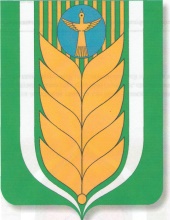 